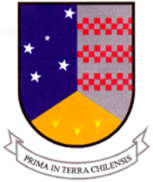 FORMULARIO DE DENUNCIAFORMULARIO DE DENUNCIAFORMULARIO DE DENUNCIAFORMULARIO DE DENUNCIAFORMULARIO DE DENUNCIAFORMULARIO DE DENUNCIAINDIQUE EL TIPO DE ATENTADO A LA DIGNIDADMarque con una “X” la alternativa que corresponda: INDIQUE EL TIPO DE ATENTADO A LA DIGNIDADMarque con una “X” la alternativa que corresponda: INDIQUE EL TIPO DE ATENTADO A LA DIGNIDADMarque con una “X” la alternativa que corresponda: INDIQUE EL TIPO DE ATENTADO A LA DIGNIDADMarque con una “X” la alternativa que corresponda: INDIQUE EL TIPO DE ATENTADO A LA DIGNIDADMarque con una “X” la alternativa que corresponda: INDIQUE EL TIPO DE ATENTADO A LA DIGNIDADMarque con una “X” la alternativa que corresponda: Maltrato LaboralMaltrato LaboralMaltrato LaboralMaltrato LaboralAcoso LaboralAcoso LaboralAcoso LaboralAcoso LaboralAcoso SexualAcoso SexualAcoso SexualAcoso SexualIDENTIFICACIÓN DEL DENUNCIANTE(Datos de identificación respecto a quien realiza la denuncia)Marque con una “X” la alternativa que corresponda: IDENTIFICACIÓN DEL DENUNCIANTE(Datos de identificación respecto a quien realiza la denuncia)Marque con una “X” la alternativa que corresponda: IDENTIFICACIÓN DEL DENUNCIANTE(Datos de identificación respecto a quien realiza la denuncia)Marque con una “X” la alternativa que corresponda: IDENTIFICACIÓN DEL DENUNCIANTE(Datos de identificación respecto a quien realiza la denuncia)Marque con una “X” la alternativa que corresponda: IDENTIFICACIÓN DEL DENUNCIANTE(Datos de identificación respecto a quien realiza la denuncia)Marque con una “X” la alternativa que corresponda: IDENTIFICACIÓN DEL DENUNCIANTE(Datos de identificación respecto a quien realiza la denuncia)Marque con una “X” la alternativa que corresponda: VICTIMA (Persona en quien recae la acción de violencia organizacional, acoso sexual, maltrato y acoso laboral)VICTIMA (Persona en quien recae la acción de violencia organizacional, acoso sexual, maltrato y acoso laboral)VICTIMA (Persona en quien recae la acción de violencia organizacional, acoso sexual, maltrato y acoso laboral)VICTIMA (Persona en quien recae la acción de violencia organizacional, acoso sexual, maltrato y acoso laboral)DENUNCIANTE (Persona (un tercero) que pone en conocimiento el hecho constitutivo de violencia organizacional, acoso sexual, maltrato y acoso laboral y que no es víctima de tales acciones).DENUNCIANTE (Persona (un tercero) que pone en conocimiento el hecho constitutivo de violencia organizacional, acoso sexual, maltrato y acoso laboral y que no es víctima de tales acciones).DENUNCIANTE (Persona (un tercero) que pone en conocimiento el hecho constitutivo de violencia organizacional, acoso sexual, maltrato y acoso laboral y que no es víctima de tales acciones).DENUNCIANTE (Persona (un tercero) que pone en conocimiento el hecho constitutivo de violencia organizacional, acoso sexual, maltrato y acoso laboral y que no es víctima de tales acciones).SexoSexoDatos Personales del DENUNCIANTE (sólo en el caso que NO sea la persona)Datos Personales del DENUNCIANTE (sólo en el caso que NO sea la persona)Datos Personales del DENUNCIANTE (sólo en el caso que NO sea la persona)Datos Personales del DENUNCIANTE (sólo en el caso que NO sea la persona)Datos Personales del DENUNCIANTE (sólo en el caso que NO sea la persona)Datos Personales del DENUNCIANTE (sólo en el caso que NO sea la persona)Nombre CompletoNombre CompletoNombre CompletoCargo que desempeñaCargo que desempeñaCargo que desempeñaDepartamento, Unidad, Área de desempeñoDepartamento, Unidad, Área de desempeñoDepartamento, Unidad, Área de desempeñoDatos personales de la PERSONADatos personales de la PERSONADatos personales de la PERSONADatos personales de la PERSONADatos personales de la PERSONADatos personales de la PERSONANombre CompletoNombre CompletoNombre CompletoRUTRUTRUTRegión/ComunaDirección ParticularDirección ParticularDirección ParticularTeléfono de ContactoTeléfono de ContactoTeléfono de ContactoDatos de la PERSONA respecto de la organizaciónDatos de la PERSONA respecto de la organizaciónDatos de la PERSONA respecto de la organizaciónDatos de la PERSONA respecto de la organizaciónDatos de la PERSONA respecto de la organizaciónDatos de la PERSONA respecto de la organizaciónCargo que desempeñaCargo que desempeñaCargo que desempeñaDepartamento, Unidad, Área de desempeñoDepartamento, Unidad, Área de desempeñoDepartamento, Unidad, Área de desempeñoDatos personales del DENUNCIADO/A – VICTIMARIO/ADatos personales del DENUNCIADO/A – VICTIMARIO/ADatos personales del DENUNCIADO/A – VICTIMARIO/ADatos personales del DENUNCIADO/A – VICTIMARIO/ADatos personales del DENUNCIADO/A – VICTIMARIO/ADatos personales del DENUNCIADO/A – VICTIMARIO/ANombre CompletoNombre CompletoNombre CompletoCargo que desempeñaCargo que desempeñaCargo que desempeñaDepartamento, Unidad, Área de desempeñoDepartamento, Unidad, Área de desempeñoDepartamento, Unidad, Área de desempeñoSexoSexoSexoRESPECTO DE LA DENUNCIA RESPECTO DE LA DENUNCIA RESPECTO DE LA DENUNCIA RESPECTO DE LA DENUNCIA RESPECTO DE LA DENUNCIA RESPECTO DE LA DENUNCIA Nivel Jerárquico del DENUNCIADO/A – VICTIMARIO/A respecto de la Persona Marque con una “X” la alternativa que corresponda: Nivel Jerárquico del DENUNCIADO/A – VICTIMARIO/A respecto de la Persona Marque con una “X” la alternativa que corresponda: Nivel Jerárquico del DENUNCIADO/A – VICTIMARIO/A respecto de la Persona Marque con una “X” la alternativa que corresponda: Nivel Jerárquico del DENUNCIADO/A – VICTIMARIO/A respecto de la Persona Marque con una “X” la alternativa que corresponda: Nivel Jerárquico del DENUNCIADO/A – VICTIMARIO/A respecto de la Persona Marque con una “X” la alternativa que corresponda: Nivel Jerárquico del DENUNCIADO/A – VICTIMARIO/A respecto de la Persona Marque con una “X” la alternativa que corresponda: Nivel SuperiorNivel SuperiorNivel SuperiorNivel SuperiorIgual Nivel JerárquicoIgual Nivel JerárquicoIgual Nivel JerárquicoIgual Nivel JerárquicoNivel InferiorNivel InferiorNivel InferiorNivel Inferior¿El/la DENUNCIADO/A – VICTIMARIO/A corresponde a la Jefatura Superior inmediata?
Marque con una “X” la alternativa que corresponda: ¿El/la DENUNCIADO/A – VICTIMARIO/A corresponde a la Jefatura Superior inmediata?
Marque con una “X” la alternativa que corresponda: ¿El/la DENUNCIADO/A – VICTIMARIO/A corresponde a la Jefatura Superior inmediata?
Marque con una “X” la alternativa que corresponda: ¿El/la DENUNCIADO/A – VICTIMARIO/A corresponde a la Jefatura Superior inmediata?
Marque con una “X” la alternativa que corresponda: ¿El/la DENUNCIADO/A – VICTIMARIO/A corresponde a la Jefatura Superior inmediata?
Marque con una “X” la alternativa que corresponda: ¿El/la DENUNCIADO/A – VICTIMARIO/A corresponde a la Jefatura Superior inmediata?
Marque con una “X” la alternativa que corresponda: Si Si Si Si No No No No NARRACIÓN CIRCUNSTANCIADA DE LOS HECHOS NARRACIÓN CIRCUNSTANCIADA DE LOS HECHOS NARRACIÓN CIRCUNSTANCIADA DE LOS HECHOS NARRACIÓN CIRCUNSTANCIADA DE LOS HECHOS NARRACIÓN CIRCUNSTANCIADA DE LOS HECHOS NARRACIÓN CIRCUNSTANCIADA DE LOS HECHOS Describa las conductas manifestadas – en orden cronológico- por el presunto/a VICTIMARIO/A qué avalarían la denuncia. (Señalar nombres, lugares, fechas y detalles que complementen la denuncia). (Si desea puede relatar los hechos en hoja adjunta)Describa las conductas manifestadas – en orden cronológico- por el presunto/a VICTIMARIO/A qué avalarían la denuncia. (Señalar nombres, lugares, fechas y detalles que complementen la denuncia). (Si desea puede relatar los hechos en hoja adjunta)Describa las conductas manifestadas – en orden cronológico- por el presunto/a VICTIMARIO/A qué avalarían la denuncia. (Señalar nombres, lugares, fechas y detalles que complementen la denuncia). (Si desea puede relatar los hechos en hoja adjunta)Describa las conductas manifestadas – en orden cronológico- por el presunto/a VICTIMARIO/A qué avalarían la denuncia. (Señalar nombres, lugares, fechas y detalles que complementen la denuncia). (Si desea puede relatar los hechos en hoja adjunta)Describa las conductas manifestadas – en orden cronológico- por el presunto/a VICTIMARIO/A qué avalarían la denuncia. (Señalar nombres, lugares, fechas y detalles que complementen la denuncia). (Si desea puede relatar los hechos en hoja adjunta)Describa las conductas manifestadas – en orden cronológico- por el presunto/a VICTIMARIO/A qué avalarían la denuncia. (Señalar nombres, lugares, fechas y detalles que complementen la denuncia). (Si desea puede relatar los hechos en hoja adjunta)Señala desde hace cuánto tiempo es víctima de acciones del tipo violencia organizacional: Señala desde hace cuánto tiempo es víctima de acciones del tipo violencia organizacional: Señala desde hace cuánto tiempo es víctima de acciones del tipo violencia organizacional: Señala desde hace cuánto tiempo es víctima de acciones del tipo violencia organizacional: Señala desde hace cuánto tiempo es víctima de acciones del tipo violencia organizacional: Señala desde hace cuánto tiempo es víctima de acciones del tipo violencia organizacional: Señale individualización de quien o quienes hubieren cometido actos atentatorios a la dignidad de las personas. (Señalar nombres, lugares, fechas y detalles que complementen la denuncia). (Si desea puede relatar los hechos en hoja adjunta)Señale individualización de quien o quienes hubieren cometido actos atentatorios a la dignidad de las personas. (Señalar nombres, lugares, fechas y detalles que complementen la denuncia). (Si desea puede relatar los hechos en hoja adjunta)Señale individualización de quien o quienes hubieren cometido actos atentatorios a la dignidad de las personas. (Señalar nombres, lugares, fechas y detalles que complementen la denuncia). (Si desea puede relatar los hechos en hoja adjunta)Señale individualización de quien o quienes hubieren cometido actos atentatorios a la dignidad de las personas. (Señalar nombres, lugares, fechas y detalles que complementen la denuncia). (Si desea puede relatar los hechos en hoja adjunta)Señale individualización de quien o quienes hubieren cometido actos atentatorios a la dignidad de las personas. (Señalar nombres, lugares, fechas y detalles que complementen la denuncia). (Si desea puede relatar los hechos en hoja adjunta)Señale individualización de quien o quienes hubieren cometido actos atentatorios a la dignidad de las personas. (Señalar nombres, lugares, fechas y detalles que complementen la denuncia). (Si desea puede relatar los hechos en hoja adjunta)Señale individualización de las personas que hubieren presenciado o que tuvieren información de lo acontecido – Testigos. (Señalar nombres, lugares, fechas y detalles que complementen la denuncia). (Si desea puede relatar los hechos en hoja adjunta)Señale individualización de las personas que hubieren presenciado o que tuvieren información de lo acontecido – Testigos. (Señalar nombres, lugares, fechas y detalles que complementen la denuncia). (Si desea puede relatar los hechos en hoja adjunta)Señale individualización de las personas que hubieren presenciado o que tuvieren información de lo acontecido – Testigos. (Señalar nombres, lugares, fechas y detalles que complementen la denuncia). (Si desea puede relatar los hechos en hoja adjunta)Señale individualización de las personas que hubieren presenciado o que tuvieren información de lo acontecido – Testigos. (Señalar nombres, lugares, fechas y detalles que complementen la denuncia). (Si desea puede relatar los hechos en hoja adjunta)Señale individualización de las personas que hubieren presenciado o que tuvieren información de lo acontecido – Testigos. (Señalar nombres, lugares, fechas y detalles que complementen la denuncia). (Si desea puede relatar los hechos en hoja adjunta)Señale individualización de las personas que hubieren presenciado o que tuvieren información de lo acontecido – Testigos. (Señalar nombres, lugares, fechas y detalles que complementen la denuncia). (Si desea puede relatar los hechos en hoja adjunta)Antecedentes y Documentos que acreditan la denunciaMarque con una “X” la alternativa que corresponda: Antecedentes y Documentos que acreditan la denunciaMarque con una “X” la alternativa que corresponda: Antecedentes y Documentos que acreditan la denunciaMarque con una “X” la alternativa que corresponda: Antecedentes y Documentos que acreditan la denunciaMarque con una “X” la alternativa que corresponda: Antecedentes y Documentos que acreditan la denunciaMarque con una “X” la alternativa que corresponda: Antecedentes y Documentos que acreditan la denunciaMarque con una “X” la alternativa que corresponda: Ninguna Evidencia EspecíficaNinguna Evidencia EspecíficaNinguna Evidencia EspecíficaNinguna Evidencia EspecíficaNinguna Evidencia EspecíficaTestigosTestigosTestigosTestigosTestigosCorreos ElectrónicosCorreos ElectrónicosCorreos ElectrónicosCorreos ElectrónicosCorreos ElectrónicosFotografíasFotografíasFotografíasFotografíasFotografíasVideoVideoVideoVideoVideoOtros documentos de respaldoOtros documentos de respaldoOtros documentos de respaldoOtros documentos de respaldoOtros documentos de respaldoSi Respondió “Otros documentos de respaldo”, favor señale cuál/es:Si Respondió “Otros documentos de respaldo”, favor señale cuál/es:Si Respondió “Otros documentos de respaldo”, favor señale cuál/es:Si Respondió “Otros documentos de respaldo”, favor señale cuál/es:Si Respondió “Otros documentos de respaldo”, favor señale cuál/es:Si Respondió “Otros documentos de respaldo”, favor señale cuál/es:Observaciones:Observaciones:Observaciones:Observaciones:Observaciones:Observaciones:Nombre y Firma del DenuncianteFecha